CORPORACIÓN EDUCACIONAL  A&GColegio El Prado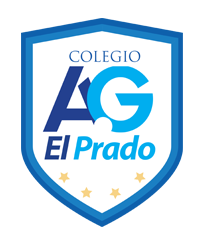 www.colegioelprado.cldireccioncolegioelprado@gmail.comProfesor(a): Claudio Muñoz Valenzuela                                                                      CURSO: 6 NAME (nombre): _____________________________________________              DATE (fecha): ________Study the words and their meanings. Then, write the word that correctly complete each blank in the sentences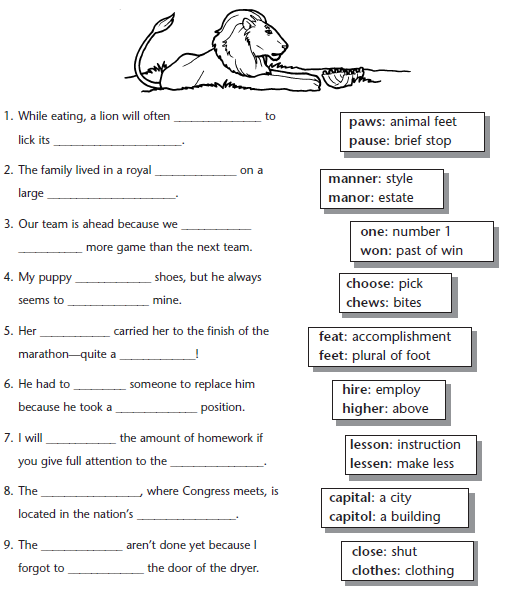 1.2)	Translate the sentences in activity 01Use the clues to complete the definitions requested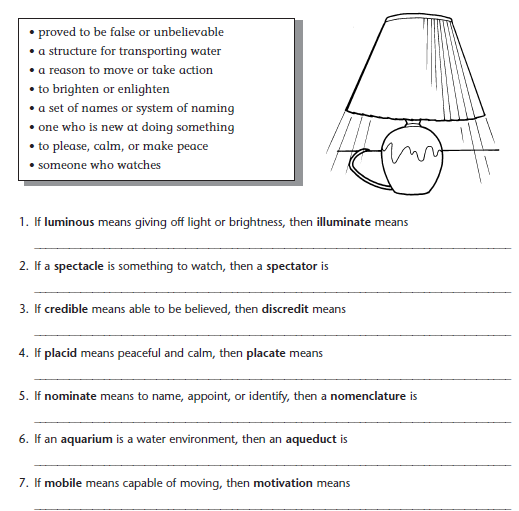 2.1)	Translate the sentences in activity 02Write the letter of the concept with the same meaning of the sentences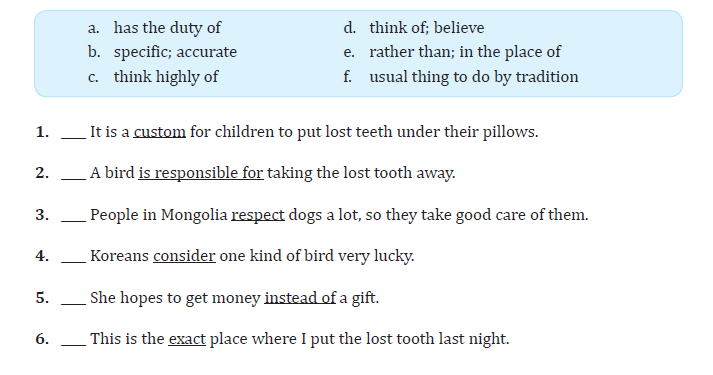 1)2)3)4)5)6)7)8)9)1)                                                                    2)                                                                     3)4)5)6)7)